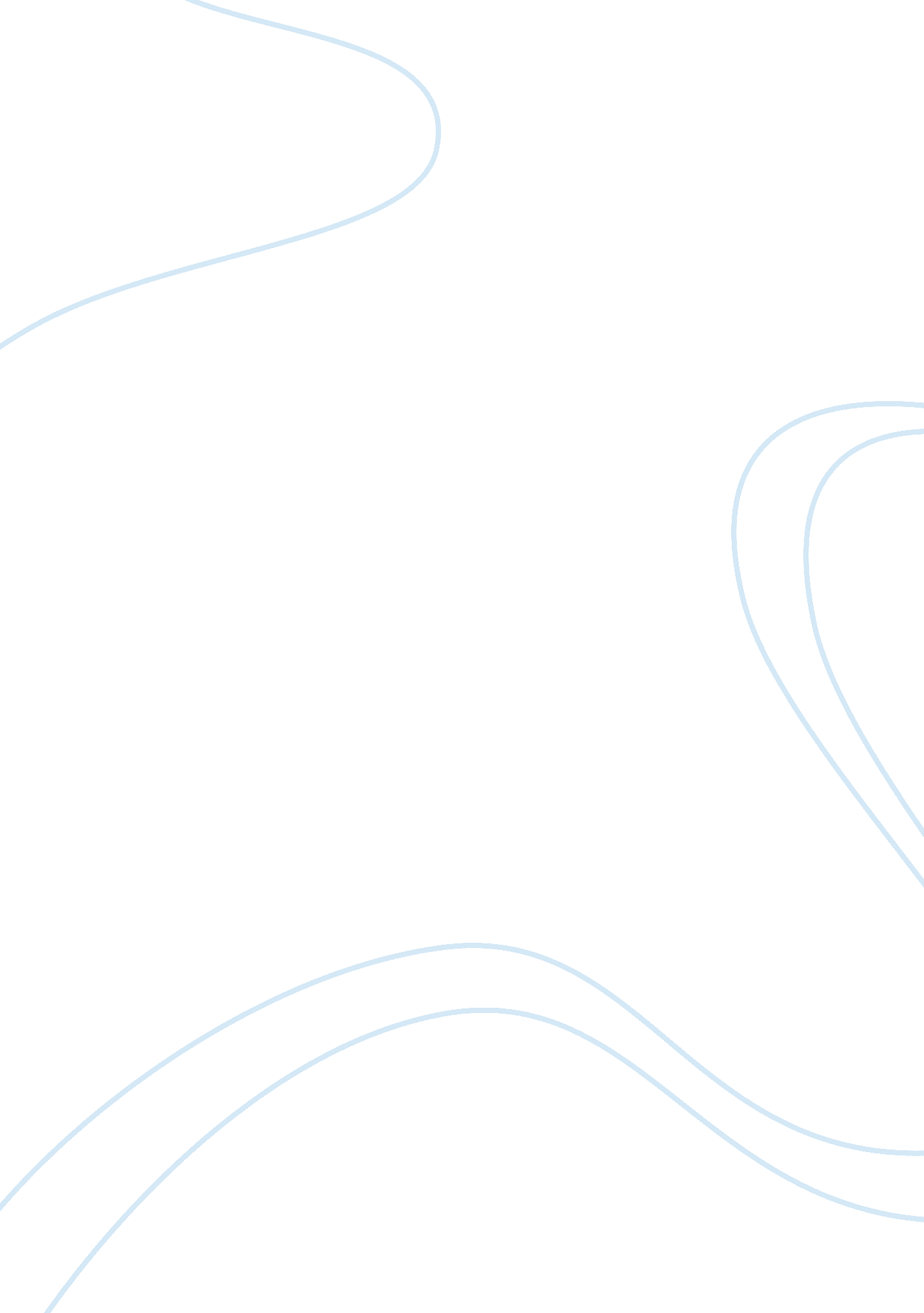 Letter of motivation essayBusiness, Accounting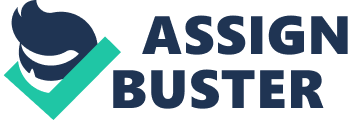 There are several acute reasons below which I have decided to apply for this position announced in the official website of the World Bank Group, which can make relevant decision to the admission committee in evaluating procedure my wholly my perspectives. 1. 0 Throughout my professional career I have always worked hard to expand my knowledge in Finance, banking system, and also in domestic economy throughout my experience period as well as internship jobs. It has always been strong motivation for me to enlarge my experience all round as much as I can. My three years working experience has been mixture of Private and Government Organizations in terms of micro and macro levels. I have worked a year in Leasing Company which was named “ Hamkormazlizing” as a position of credit analyst gives my understanding real business principles in terms of investment, portfolio and credit policy. Therefore, I have spent two years in State Committee on Statistics Republic of Uzbekistan, and Tashkent region Statistics Department as result, these two years gave me to obtain remarkable working experience in a country terms which influenced me to think as economic point of view to which are occurring in the current global economic situation. Surely, this three year acquired experience can help me to accomplish tasks which may set up by my future Mangers. 2. 0 I have been very active in attending to the international seminars and conferences which was hold by representative offices of international organizations in my host country. As example, Most relevant of them which was named “ Credit Analysis in Leasing Transactions” organized by International Finance Corporation (IFC), Federal Department of Economic Affairs (FDEA), and State Secretariat for Economic Affairs (SECO) helped me to expand my professionalism in international perspectives as well as inspired to work in international area. Moreover, having attended in volunteer program named “ Ozone Action Program” organized by the United Nations Environment Program was a strong spiritually supports for me which to realize to be outstanding person just only working international organization. 0 Another reason is that I was motivated by self – intuition, I have presumed that I am fully the most suitable candidate to this position, because over the one half years I have been spending my time to upgrade my knowledge in the area of Finance in one of the renowned universities which named by University Utara Malaysia as a world standard under the sponsorship of Malaysian Education Ministry. There, I have cquired significant knowledge by the University Professors, which I have attended class to Managerial Economics, Corporate Finance, Strategic Management, Advanced Corporate Finance and Financial risk management facilitated me to deepen both my theoretical and experimental knowledge in my future career. 4. 0 Other reason of the motivation is my personal characteristic skills which set me a proper background me to join diverse work team, which I have gained by direct experience and vicarious experience. Teamwork and teambuilding skills: I have developed significant teamwork skills while managing my accounting club. By building ethical relationships based on honesty, trust, respect and cooperation, I have established several high performance teams at Tashkent State Agrarian University. I have won the friendship and trust of truly talented and genuine people wherever I have lived, worked and studied. Communication skills: Through group discussions and presentations in the classrooms and in student conferences, I have developed the ability of giving and receiving constructive criticism, dealing with conflict situations. Analytical Skills: Ability to visualize the situations, solve complex problems, and make decisions can give me the confidence to tackle advanced problems on a macro level. Language Skills: In addition to my high proficiency in English language, I can speak, read and understand Russian language at an advanced level. 5. 0 In addition, this position which I am applying is located in Tajikistan as mentioned in vacancy post. One of the notable causes which motivated me is that Tajik culture, tradition, behaviors, and so on are consistent with Uzbeks’. The similarities are a great opportunity me to be flexible in this working environment. 